2021-2022学年度高二年会考模拟卷（二）考试范围：必修二和必修三；   考试时间：45分钟 一、单选题（共20题，每题3分）1.改革开放以来，我国非公有制经济从无到有，从小到大，从弱到强，占国内生产总值的比重从1979年的不足1%增长到目前的60%。非公有制经济已经成为我国经济发展的重要组成部分。下列对非公有制经济认识正确的有(　　)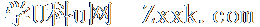 ①非公有制经济是社会主义经济的重要组成部分　②非公有制经济是社会主义市场经济的重要组成部分③非公有制经济与公有制经济依法平等竞争　    ④非公有制经济与公有制经济在国民经济中地位平等A．①② 	      B．①④	        C．②③	             D．③④2．哈尔滨市政府出台的《关于国有企业发展混合所有制经济的实施意见》中指出，深化国企混改，形成股权结构多元、股东行为规范、内部约束有效、运行高效灵活的市场化经营机制，培育一批创新能力强、品牌影响力大、行业领先的混合所有制企业。关于深化国企混改、培育混合所有制经济，认识正确的是①优化经济布局，放大非公有资本的功能　②混合所有制是公有制经济的组成部分　③国有、集体、非公有资本交叉持股　    ④国有资本的控制力增强，竞争力得到提高A．①②	           B．③④	          C．①③	        D．②④3．中国特色社会主义进入新时代,我国社会主要矛盾已经转化为人民日益增长的美好生活需要和不平衡不充分的发展之间的矛盾。下列有助于解决这一矛盾的是（   ）①树立正确消费观,不断提高消费的需求   ②大力发展生产力,把“蛋糕”做得更大③贯彻新发展理念,建设现代化经济体系   ④重新制定分配制度,把“蛋糕”分得更好A．①②          	B．①③	         C．②③          	D．②④4．港珠澳大桥是国之重器，是中央政府全力支持该三角地区城市快速发展的一项重大工程。由此可见A．社会主义市场经济能够集中财力办大事	B．国家宏观调控比市场经济更有优越性C．社会主义市场经济具有市场经济的共性	D．社会主义市场经济具有自己鲜明的特征5.党的十九届五中全会将“高标准市场体系基本建成”作为“十四五”时期经济社会发展主要目标。《建设高标准市场体系行动方案》提出，通过五年左右的努力，基本建成统一开放、竞争有序、制度完备、治理完善的高标准市场体系。这有利于（    ）①加快构建以国内大循环为主体、国内国际双循环相互促进的新发展格局②完善社会主义市场经济体制，促进经济更高质量、更有效率的发展③进一步完善主要由市场决定价格机制，扩大政府规定价格的范围④放宽市场准入，促进市场对资源配置起决定性作用机制的基本形成A．①②	          B．①④        	C．②③	         D．③④6．针对“刷单”“炒信”、虚构交易等欺诈行为，新修订的《中华人民共和国反不正当竞争法》明确提出，经营者不得对其商品的销售状况、用户评价刷单，做出引人误解的虚假宣传内容。对于违反法律规定，情节严重的，最高可处200万元罚款，吊销营业执照。这说明（   ）①良好的市场秩序依赖公平开放透明的市场规则来维护 ②社会主义市场经济的健康发展需要国家科学的宏观调控③形成以法律为支撑、道德为保障的社会信用制度势在必行④市场调节的自发性、盲目性和滞后性弊端短期内不会消除A．①③          	B．②④        	C．①②	            D．③④7．同一平台上的同-款产品或服务,对“熟客”的报价可能要比新用户高。近年来,--些商家通过收集分析个人信息进行“大数据杀熟",受到社会各界诟病。2021年8月,全国人大常委会会议第三次审议的个人信息保护法草案对“大数据杀熟”等问题作出规制。这说明（   ）①市场调节具有自发性和盲目性等固有的弊端    ②诚实守信是现代市场经济正常运行必不可少的条件③推动市场经济健康有序发展离不开国家宏观调控④平台企业应在广泛占有数据信息基础上科学决策A．①②	          B．①④	       C．②③	         D．③④8．习近平总书记在庆祝中国共产党成立100周年大会上的重要讲话指出，党领导新中国“三农”工作取得了举世瞩目的成就，粮食和重要农产品供给得到有效保障；要坚持深化农村改革，深入推进农业农村绿色发展。对此下列理解正确的是（   ）①要求把保护消费者健康，节约资源，保护环境作为绿色消费的核心②深化改革，推动生产力同生产关系、经济基础同上层建筑相适应③要坚持保护环境，走绿色农业发展之路④深化农村改革，促进农村生产力的发展A．①②     	B．①④	        C．②③	      D．③④9．某班就“我身边的社会保障”进行讨论。有同学介绍说，自己的外公已68岁了，每个月领取退休金，每年可以享受免费体检一次，可以免费乘坐公交车，今年五月还免费接种了新冠疫苗。外公所享受的这些待遇①退休金属于养老保险              ②免费体检、坐公交属于社会救助③是国民收入的初次分配            ④免费接种新冠疫苗属于社会福利A．①②	         B．①④	       C．②③	    D．③④10．CPTPP(全面与进步跨太平洋伙伴关系协定）是迄今为止全球最公平的经贸自由机制，在市场准入、贸易便利化、服务贸易等方面对缔约国提出较高要求。2021年9月16日，中国正式提出申请加入CPTPP。据此可知我国（   ）①努力推动实现高水平的贸易自由化便利化   ②加快走出去步伐，不断创新对外投资方式③积极培育贸易新模式，推进贸易强国建设   ④积极参与国际竞争，深度融入经济全球化A．①②	         B．②③	         C．①④	        D．③④11．近年来，“饭圈”粉丝群体在网上应援打榜、造谣攻击等乱象层出不穷，尤其对未成年粉丝的身心健康造成了极大负面影响。2021年8月27日，中共中央网信办正式发布《关于进一步加强“饭圈”乱象治理的通知》，重拳出击解决饭圈乱象问题。这表明中国共产党（   ）①坚持依法治国，加强党的政治建设   ②坚持依法执政，用法律手段为青少年的健康成长保驾护航③坚持科学执政，加强党的思想领导   ④坚决维护网上意识形态安全，营造风正、气正的清朗网络空间A．①②	          B．①③          	C．②④	D．③④12．某校学生调查发现本地公交车道的整体利用率差异较大，具有改进空间。为此提出建议：对部分利用率较低的公交专用道，可进一步扩大允许通行车辆的范围；取消周末和节假日公交专用道的限行设置，允许社会车辆通行。该学习小组可以（   ）A．召开改进公交车道使用方案的听证会	    B．建议司法机关完善公交车道使用规定C．打电话给人大代表要求其改进执法工作	D．通过人民政协的民意征集渠道表达建议13．“北京法院诉讼”微信公众号不久前正式上线，该公众号提供“司法公开、诉讼服务、我的案件”三个栏目20余个服务功能，方便社会公众用最经济、最贴近生活的方式参与诉讼活动。这一公众号的上线A．实现了有法可依，公正司法             B．创新了工作方式，有助于依法行政C．便民利民，有利于司法工作公开透明     D．服务社会，提高检察机关的工作效率14．某人大代表说，准备提案前期调研必不可少，调研不能是会前“一阵风”，而是一个日积月累的长期过程。必须要花些时间精力深入一线，走进基层，了解民情，倾听民意，代表责无旁贷。可见，当好人大代表①需要广泛听取和反映人民群众的意见     ②要发挥先锋模范作用，做到执政为民③要审慎行使自己的提案权，反映民意     ④要直接行使国家权力，接受人民监督A．①③	            B．①②	          C．③④	         D．②④15．在村党总支部的领导下，上海金山区吕巷镇夹漏村以村民小组为基本单元，全村21个村民小组共民主选举产生21个理事会、91名理事成员。理事会制定章程、工作清单、服务流程，并配备一定的自治基金，真正实现了村组有人管事、有章理事、有钱办事，解村民难事。经过实践探索，夹漏村村民自治模式已初具成效。该村民自治模式（   ）①有利于及时化解村民矛盾纠纷，是村民自治基础②有利于完善基层政权组织形式，保障村民的基本权利③有利于积极回应村民利益诉求，激发基层治理新动能④有利于破解村级服务能力不足难题，推进基层治理现代化A．①②           	B．①④          	C．②③	           D．③④16．民法典被称为“社会生活百科全书”，几乎所有的民事活动，大到合同签订、公司设立，小到缴纳物业费，都能从中找到依据。党的十八届四中全会确定了编纂民法典的立法任务，十三届全国人大三次会议表决通过了《中国人民共和国民法典》。这表明（   ）A．民法典是国家的根本大法              B．我国坚持以人民为中心的法治理念C．中国共产党是人民民主权利的法律保障  D．我国的立法事业由人民群众来领导17．为了预防和治理近年来时常发生的低龄未成年人恶性犯罪现象，更好地维护社会公平正义，全国人大常委会最新修订的刑法修正案（十一），将最低刑责年龄由十四周岁下调至十二周岁。对此认识正确的是①良法是善治之前提，科学立法要从国情和实际出发  ②全国人大常委会依据宪法和法律规定行使最高立法权③法律面前人人平等，同样的犯罪都要受到同样的制裁④与时俱进立良法、保善治、促发展是依法治国的必然要求A．①②         	B．①④	          C．②③	         D．③④18．2021年6月，全国政协在黑龙江开展“推进新时代兴边富民行动”党外委员专题视察活动。政协主席汪洋与党外委员考察边境地区经济社会发展情况，走访民族村落，交流视察体会。委员们从健全体制机制、扩大对外开放、加快人才培养、促进基本公共服务均等化等角度提出了意见建议。党外委员专题视察是（   ）①作为民主党派政治联盟的政协与共产党通力合作的表现②人民政协坚持建言资政和凝聚共识双向发力的制度性安排③人民政协履行国家方针、政策的决定和执行职能的体现④本届全国政协促进党外委员自我教育自我提高的创新举措A．①②	           B．①③	        C．②④	           D．③④19．我国的国家职能与人民民主专政的国体相适应，为社会主义现代化提供可靠保障。下列活动中，属于履行国家职能的是（    ）①连云港市政府实施了决战决胜2020年全国文明城市六大专项行动②连云港市委召开党外人士座谈会，听取“十四五”规划编制的建议③东海县检察院全面履行法律监督职能，打造“和谐检察”维护公平正义④市政协召开“优化营商环境，促进民营经济高质量发展”专题协商会A．①②	B．①③	C．②④	D．③④20．为了适应我国人口与经济社会发展的新形势，优化生育政策，根据十三届全国人大常委会关于修改人口与计划生育法的决定，国务院决定废止《计划生育技术服务管理条例》《社会抚养费征收管理办法》《流动人口计划生育工作条例》等行政法规。这表明（   ）①国务院是全国人大的执行机关                 ②国务院和全国人大共同行使国家立法权③全国人大常委会在我国国家机构中居于最高地位 ④民主集中制是我国国家机构组织和活动的基本原则A．①②	B．①④	C．②③	D．③④二、主观题（共4题，每题10分）21.  近年来，江苏苏州与贵州铜仁两地坚持对口支援与双向协作发展，为实现共同富裕提供了有益借鉴。两地努力建立完善苏州铜仁两市协同发展、双向循环机制，在党和政府主导推进扶贫协作的同时，培育多元化的社会扶贫主体，倡导民营企业扶贫，鼓励苏商入黔，共赢发展，充分激发市场活力，发挥资金、技术、市场、管理等优势的辐射和带动作用。两地通过“江苏企业+贵州资源”、“江苏市场+贵州产品”、“江苏总部+贵州基地”、“江苏研发+贵州制造”等模式，深化农业、工业、文旅等产业的全方位合作。苏州帮助铜仁建成市内首个固定的人力资源市场，实施技能人才“千人”培养计划，创办“1+l+1”就学就业脱贫“铜仁班”，全力打造“产业军校”，为铜仁未来发展储能，大力弘扬“厚德铸铜仁·仁义致远”的铜仁精神，激发当地干群的信心和热情，描摹出一幅筑梦未来的生动画面。两地聚焦特殊群体，聚焦群众关切，全面加大对贫困人口、低保人员的帮扶保障力度，持续在兜底线、保基本、强督导上加力。（1）结合材料，运用经济与社会的知识分析，推动实现精准脱贫和共同富裕的原因？（2）结合材料，运用经济与社会的知识，分析苏州铜仁两地在探索实现共同富裕历程中的成功经验。22．阅读材料，完成下列要求。党的十九大报告提出，加强社会保障体系建设，按照兜底线、织密网、建机制的要求，全面建成覆盖全民、城乡统筹、权责清晰、保障适度、可持续的多层次社会保障体系。在党的十九大报告中，习近平总书记在发言中强调，党的初心和使命就是为中国人民谋幸福，为中华民族谋复兴。这个初心和使命激励中国共产党人不断前进，按照“幼有所育（生育保障，包括儿童福利等）、学有所教（教育保障）、劳有所得（就业保障，包括工资收入等）、住有所居（住房保障）、病有所医（医疗保障）、老有所养（养老保障）、弱有所扶（贫困保障）”的总要求，进一步完善社会保障体系，不断提高人民群众的获得感。 结合材料和“我国的社会保障”有关知识，分析加强社会保障体系建设对经济社会发展的作用。23.  “立足我国国情，把握减贫规律，形成了中国特色反贫困理论”。贫困是人类社会的顽疾，减贫理论也是研究前沿在脱贫攻坚实践中，中国形成了中国特色反贫困理论。可以理解为“七个坚持”:①坚持党的领导，为脱贫攻坚提供坚强政治和组织保证；②坚持以人民为中心的发展思想，坚定不移走共同富裕道路；③坚持发挥我国社会主义制度能够集中力量办大事的政治优势形成脱贫攻坚的共同意志、共同行动；④坚持精准扶贫方略，用发展的办法消除贫困根源；⑤坚持调动广大贫困群众积极性、主动性、创造性，激发脱贫内生动力；⑥坚持弘扬和共济、团结互助美德，营造全社会扶危济困的浓厚氛围；⑦坚持求真务实、较真碰硬做到真扶贫、扶真贫、脱真贫。结合材料，运用《政治与法治》的有关知识分析中国共产党为什么能领导脱贫全面胜利。24.M校高一学生围绕“全面依法治国”开展实践探究活动请你参与其中，并完成相关任务。为了更好地了解依法治国的实施进程同学们搜集了以下资料：  改革开放40多年来，我国法治建设取得重要进展：一是从1954年宪法规定的高度集权的一级立法体制，逐步地发展成统一的、分层级的、多类别的立法体制；二是建立相对完善的立法程序；三是建成中国特色社会主义法律体系。法治改革方案由党中央及中央全面深化改革领导小组（委员会）统一审议决策，重大改革由中央政治局和中央委员会决定，确保党中央对法治改革，依法治国的集中统一领导。推进司法体制改革，着眼于建设公正高效权威的社会主义司法制度，维护人民权益，着力健全司法权力分工负责、互相配合、互相制约机制，探索设立跨行政区划的人民法院和人民检察院，强化司法人员职业保障，完善确保依法独立公正行使审判权和检察权的制度等，办成了一批想了很多年，讲了很多年但没有办成的大事难事。结合材料，运用政治与法治的知识，分析我国是如何贯彻依法治国方略的。2021-2022学年度高二年会考模拟卷参考答案（二）1.【答案】C  【详解】①：非公有制经济是社会主义市场经济的重要组成部分，①错误。②③：非公有制经济是我国经济社会发展的重要基础，与公有制经济依法平等使用生产要素，依法平等竞争，②③符合题意。④：非公有制经济与公有制经济在国民经济中地位是不平等的，公有制经济占主体地位，④错误。故选C。2.【答案】B  【详解】③④：混合所有制经济，是国有资本、集体资本、非公有资本等交叉持股、相互融合的经济形式。混合所有制经济是社会主义初级阶段基本经济制度的重要实现形式。发展混合所有制经济，有利于国有资本增强控制力、提高竞争力，有利于各种所有制资本取长补短、相互促进、共同发展，③④正确。①：培育混合所有制经济有利于优化经济布局，放大公有资本的功能，①错误。②：由于混合所有制经济一般采用股份制的资本形式，因而不能笼统地说混合所有制经济的性质是公有还是私有，关键是看谁控股，谁控股企业就带有该企业的性质，②错误。故本题选B。3.【答案】C  【解析】①：树立正确消费观，不断提高消费的需求，并不能解决人民日益增长的美好生活需要和不平衡不充分的发展之间的矛盾，①不合题意。②③：解决人民日益增长的美好生活需要和不平衡不充分的发展之间的矛盾，需要大力发展生产力，把蛋糕做得更大，同时贯彻新发展理念，建设现代化经济体系，②③符合题意。④：解决矛盾需要制定合理的分配政策，而不是重新制定分配制度，④说法错误。故选C。4.【答案】A  【解析】A：港珠澳大桥是国之重器，是中央政府全力支持该三角地区城市快速发展的一项重大工程。由此可见社会主义市场经济能够实行强有力的宏观调控，集中财力办大事，A符合题意。B：社会主义市场经济比资本主义市场经济更有优越性，而不是国家宏观调控比市场经济更有优越性，B错误。 C：材料反映了我国社会主义市场经济能够集中力量办大事，强调的是个性而非市场经济的共性，C与题意不符。D：港珠澳大桥是中央政府全力支持该三角地区城市快速发展的一项重大工程，强调国家能够集中力量办大事，不强调社会主义市场经济具有自己鲜明的特征，D与题意不符。故本题选A。5.【答案】A  【解析】①：良好的市场体系是构建国内大循环的必要条件，①符合题意。②：统一开放、竞争有序的市场体系是完善社会主义市场经济体制的基础，②符合题意。③：“扩大政府规定价格的范围”说法错误，③不选。④：市场对资源配置起决定性作用的机制已经形成，④错误。故本题选A。6.【答案】C  【详解】①②：由题意知，《中华人民共和国反不正当竞争法》打击“刷单”“炒信”、虚构交易等欺诈行为，可见不正当竞争会扰乱市场秩序，对此类行为的惩治，说明良好的市场秩序依赖公平开放透明的市场规则来维护，也说明社会主义市场经济的健康发展需要国家科学的宏观调控。故①②符合题意。③：应该是形成以道德为支撑、法律为保障的社会信用制度，③说法错误。④：市场调节的自发性、盲目性和滞后性弊端是市场调节本身固有的，不能消除，可以限制，④说法错误。故本题选C。7.【答案】C  【详解】②③：针对“大数据杀熟",国人大常委会会议第三次审议的个人信息保护法草案对“大数据杀熟”等问题作出规制，体现了诚实守信是现代市场经济正常运行必不可少的条件和推动市场经济健康有序发展离不开国家宏观调控，②③符合题意。①：市场调节具有自发性和盲目性等固有的弊端，材料体现市场自发性，国家实行宏观调控，①你符合题意。④：平台企业应遵守市场规则，树立诚信意识，④错误。故本题选C。8.【答案】D  【详解】①：绿色消费的核心是可持续消费，故①说法错误。②：深化改革，推动生产关系同生产力、上层建筑同经济基础相适应，故②说法错误。③④：党领导新中国“三农”工作取得了举世瞩目的成就，粮食和重要农产品供给得到有效保障；要坚持深化农村改革，深入推进农业农村绿色发展。这表明要坚持保护环境，走绿色农业发展之路；深化农村改革，促进农村生产力的发展。故③④说法正确。故选D。9.【答案】B  【详解】①④：每个月领取退休金，属于退休金属于养老保险，免费体检、免费乘坐公交车和免费接种新冠疫苗属于社会福利，①④符合题意。②：免费体检、坐公交属于社会福利，②错误。③：领取退休金是国民收入的再分配，③错误。故本题选B。10.【答案】C  【详解】②③：中国正式提出申请加入CPTPP，是积极参与经济全球化的表现，没有体现培育贸易新模式，也不是对外投资方式的创新，②③与题意无关。①④：是迄今为止全球最公平的经贸自由机制，在市场准入、贸易便利化、服务贸易等方面对缔约国提出较高要求，2021年9月16日，中国正式提出申请加入CPTPP这是我国努力推动实现高水平的贸易自由化便利化，积极参与国际竞争，深度融入经济全球化的体现，①④符合题意。故本题选C。11.【答案】D  【解析】③④：中共中央网信办发布《关于进一步加强“饭圈”乱象治理的通知》，重拳出击解决饭圈乱象问题，体现了中国共产党坚持科学执政，加强党的思想领导，坚决维护网上意识形态安全，致力营造风正、气正的清朗网络空间，③④符合题意 。①：材料体现的是中国共产党加强对网络治理工作的领导，没有涉及党的政治建设，排除①。②：中共中央网信办出台 的《关于进一步加强“饭圈”乱象治理的通知》并不是国家法律，材料没有涉及用法律手段为青少年的健康成长保驾护航，排除②。故本题选D。 12.【答案】D  【解析】D：对部分利用率较低的公交专用道，可进一步扩大允许通行车辆的范围；取消周末和节假日公交专用道的限行设置，允许社会车辆通行。该学习小组可以过人民政协的民意征集渠道表达建议，故D入选。A：该学习小组无权召开改进公交车道使用方案的听证会，故A不选。B：司法机关无权完善公交车道使用规定，故B不选。C：执法的主体不是人大代表，故C不选。故本题选D。13.【答案】C  【解析】A：我国早就实现了有法可依，A错误。B：材料未涉及依法行政，B排除。C：这一公众号的上线方便社会公众用最经济、最贴近生活的方式参与诉讼活动，所以便民利民，有利于司法工作公开透明，C正确。D：人民检察院是检察机关，人民法院是审判机关，D错误。故本题选C。14.【答案】A  【详解】①③人大代表准备提案要进行前期调研，要深入一线，走进基层，了解民情，倾听民意，这体现了人大代表审慎行使提案权，要广泛的听取和反映人民群众的意见，①③符合题意。②共产党员要发挥先锋模范作用，中国共产党的执政理念是立党为公，执政为民，对人大代表无此要求，②表述错。④人大代表可以代表人民直接行使国家权力，但材料体现的是倾听民意，而非接受人民监督，④不合题意。15.【答案】D  【详解】①：村民自己选举当家人是村民自治的基础，①错误。②：材料说的是村民自治，与基层政权组织形式无关，②错误。③④：选举成立村民理事会，并制定章程、工作清单、服务流程，并配备一定的自治基金，真正实现了村组有人管事、有章理事、有钱办事，解村民难事，可以积极回应村民利益诉求，破解村级服务能力不足难题，激发基层治理新动能，推进基层治理现代化，③④正确。故本题选D。16.【答案】B  【详解】A：宪法是国家的根本大法，故A错误。B：十三届全国人大三次会议表决通过了《中国人民共和国民法典》，民法典被称为“社会生活百科全书”，几乎所有的民事活动，大到合同签订、公司设立，小到缴纳物业费，都能从中找到依据，体现了我国坚持以人民为中心的法治理念，故B正确。C：中国共产党是人民民主权利的根本保证，而不是法律保障，故C不选。D：我国的立法事业由中国共产党来领导，故D错误。故本题选B。17.【答案】B  【详解】①④：为了预防和治理近年来时常发生的低龄未成年人恶性犯罪现象，更好地维护社会公平正义，及时修订相关法律规定，说明良法是善治之前提，科学立法要从国情和实际出发，与时俱进立良法、保善治、促发展是依法治国的必然要求，①④正确。全国人大常委会作为全国人大的常设机关，在全国人大闭会期间行使其部分职权，可以修改和完善相关法律法规，但不享有最高立法权，不能制定法律，②错误；法律面前人人平等，是指公民平等的享受权利、平等的履行义务，平等的适用法律，但并不意味着同样的犯罪都要受到同样的制裁，③错误；故本题选B。18.【答案】C  【详解】②④：全国政协在黑龙江开展“推进新时代兴边富民行动”的考察活动，是本届全国政协促进党外委员白我教育自我提高的创新举措，也是人民政协坚持建言资政和凝聚共识双向发力的制度性安排，②④入选。①：政协不是政治联盟，①错误，排除。③：政协的职能是政治协商、民主监督和参政议政，并不能决定和执行国家方针、政策，③说法错误，排除。故本题正确答案为C。19．B 【详解】  ①：连云港市政府实施了决战决胜2020年全国文明城市六大专项行动属于国家履行对内职能，故①入选。②：党不是国家机关，不履行国家职能，连云港市委召开党外人士座谈会，听取“十四五”规划编制的建议属于党的活动，不属于履行国家职能，故②不选。③：检察院属于国家司法机关，履行国家职能，东海县检察院全面履行法律监督职能属于司法机关的活动，属于国家履行对内职能，故③入选。④：人民政协不是国家机关，不能履行国家职能，所以市政协召开“优化营商环境，促进民营经济高质量发展”专题协商不属于履行国家职能，故④不选。故本题选B。20.B  【详解】  ①④：根据十三届全国人大常委会关于修改人口与计划生育法的决定，国务院决定废止相关的行政法规，这表明国务院是全国人大的执行机关，也表明民主集中制是我国国家机构组织和活动的基本原则，①④可选。②：全国人大是国家立法机关，国务院是国家行政机关，国家立法权应当由国家立法机关来行使，②错误。③：全国人大在我国国家机构中居于最高地位，③错误。故本题选B。
21.（1）①消除贫困、改善民生、逐步实现共同富裕是社会主义的本质要求。②打赢脱贫攻坚战，是促进全体人民共享改革发展成果、实现共同富裕的重大举措是体现中国特色社会主义制度优越性的重要标志。（2）①坚持党的领导，坚持社会主义基本经济制度，贯彻落实新发展理念，加快建设现代化经济体系，通过推动经济高质量发展为共同富裕奠定物质基础。②充分发挥政府、市场两种手段和我国制度优势，鼓励社会各界参与，在促进经济发展中探索共同富裕之路。③坚持以人民为中心，鼓励先富帮后富，构建专项扶贫、行业扶贫、社会扶贫相互补充与协作的大扶贫格局。在对口支援的基础上，注重对贫困地区人民扶智、扶志，激发实现共同富裕的内生动力。④完善社会保障体系，兜底困难群体基本生活，维护社会公平正义。22．①社会保障作为精巧的“社会减震器”，能够通过防范和化解社会成员的生存危机，保障他们基本的生活权利，有效维护社会生活秩序的稳定；②社会保障通过收入再分配，能够调节不同社会群体之间的利益关系，化解社会矛盾和冲突，促进社会公平正义；③社会保障能够通过营造良好的社会环境，促进经济社会的发展，同时，通过保障劳动力再生产，有利于提高劳动者素质和劳动生产率，推动劳动力资源优化配置；④社会保障通过风险分摊与责任共担，充分发挥社会互助功能，同时发挥社会成员的自助与他助，有利于推动社会和社会保障本身的持续健康发展。23.①中国共产党是执政党，是中国特色社会主义事业的领导核心。在脱贫攻坚战中，党发挥总览全局、协调各方的作用统一指挥，集中领导。②中国共产党始终坚持以人民为中心，把人民的利益摆在至高无上的地位，践行全心全意为人民服务的根本宗旨，坚持人民主体地位，坚持调动广大贫困群众积极性、主动性、发脱贫内生动力。③党坚持科学执政、民主执政，坚持精准扶贫方略，为取得全面脱贫胜利，为人民幸福掌好权、执好政。④坚持党的全面领导，政治领导、思想领导和组织领导。形成脱贫攻坚的共同意志、共同行动。⑤坚持解放思想，实事求是，与时俱进，求真务实的思想路线，做到真扶贫、扶真贫、脱真贫。24.①要建设中国特色社会主义法治体系、建设社会主义法治国家。②坚持党的领导，法治改革方案把党的领导贯彻到立法工作的全过程，提高立法质量，实现良法促进发展、保障善治。③坚持人民主体地位，推进科学立法、民主立法、依法立法，以宪法为核心，形成并不断完善中国特色社会主义法律体系，为国家和社会生活的各个方面实现有法可依提供了保障，推进了社会主义法治现代化。④坚持从中国实际出发，推进司法体制改革，严格执法，维护法律权威，加强对司法活动的监督，公正司法，确保公平正义。⑤坚持党的领导、人民当家作主和依法治国相统一，切实维护人民利益。